ภาพประกอบการตรวจสอบข้อเท็จจริงกรณีมีผู้ไม่ประสงค์ออกนามร้องเรียนขอให้ปรับปรุงถมดินลูกรังเป็นถนนคอนกรีตบริเวณถนนในหมู่บ้าน หมู่ที่ 5 ตำบลบางมะพร้าว อำเภอหลังสวน จังหวัดชุมพร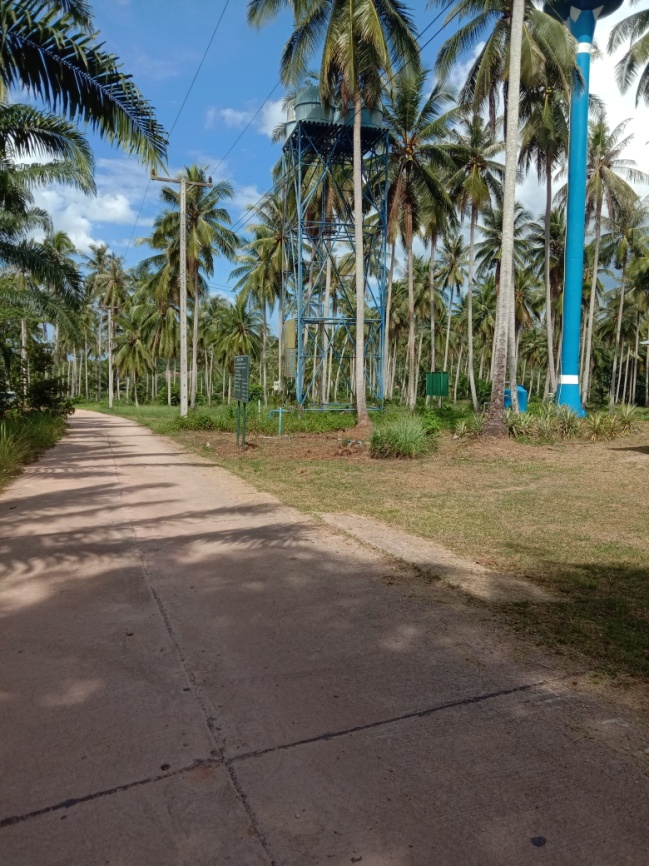 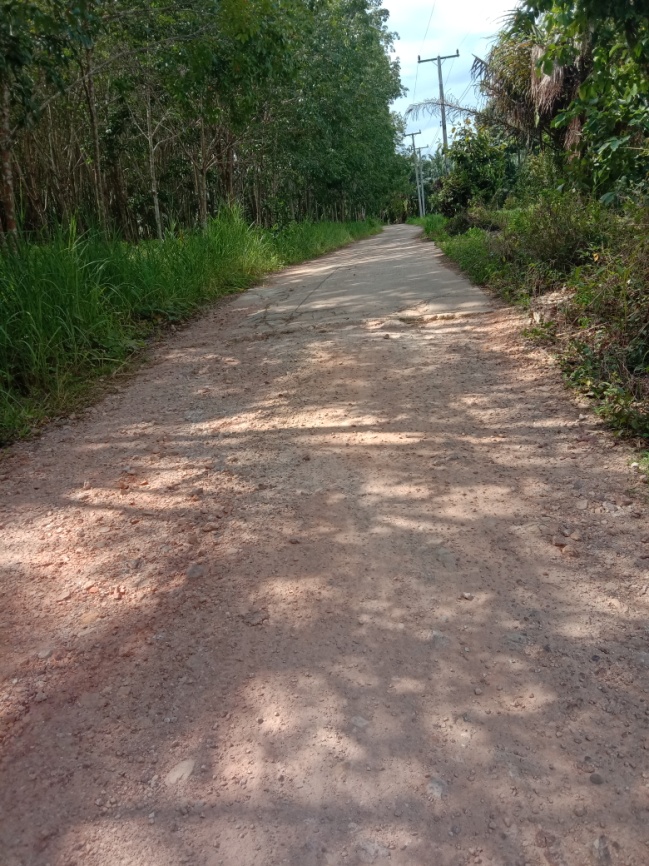                            ภาพที่ 1                                                           ภาพที่ 2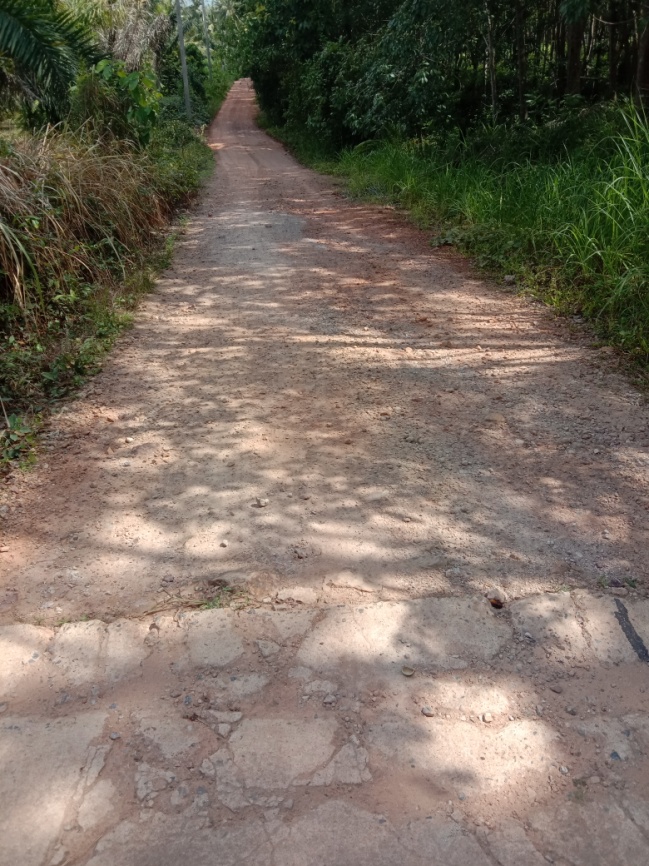 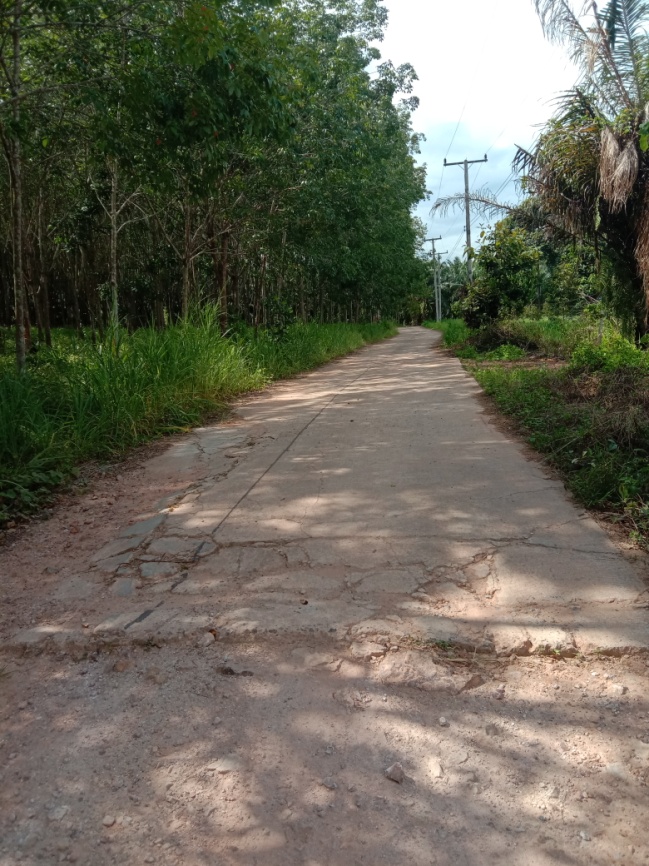                           ภาพที่ 3                                                           ภาพที่ 4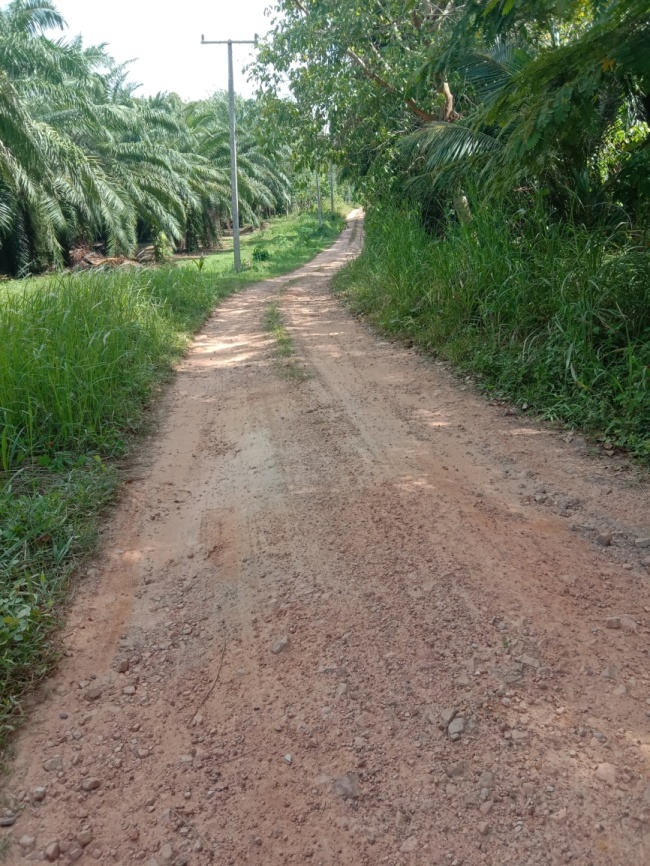 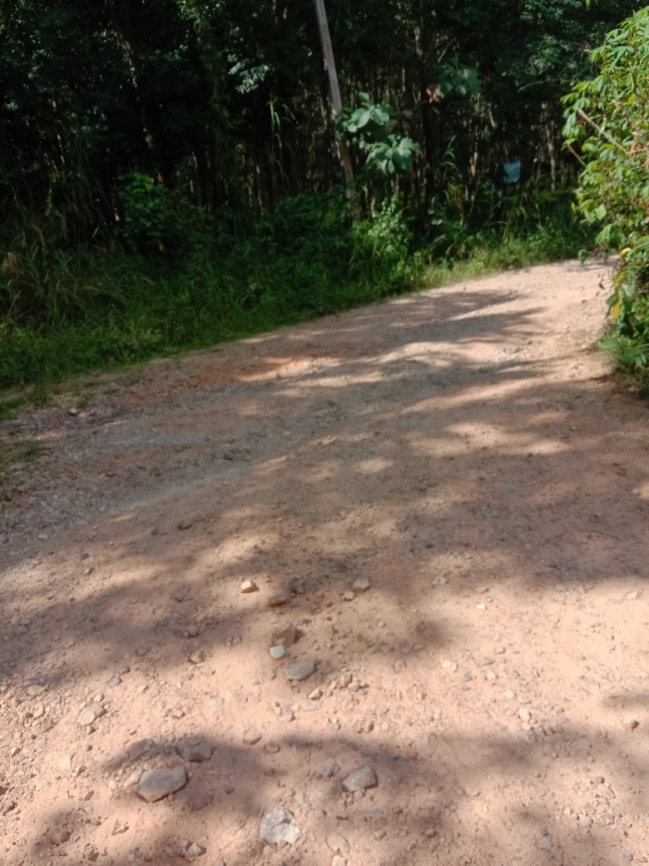                           ภาพที่ 5                                                           ภาพที่ 6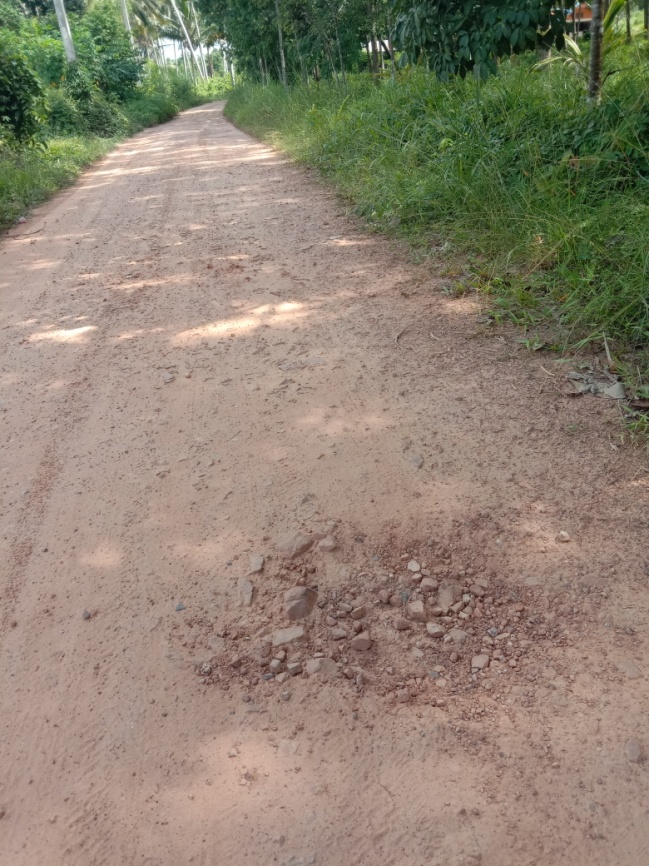 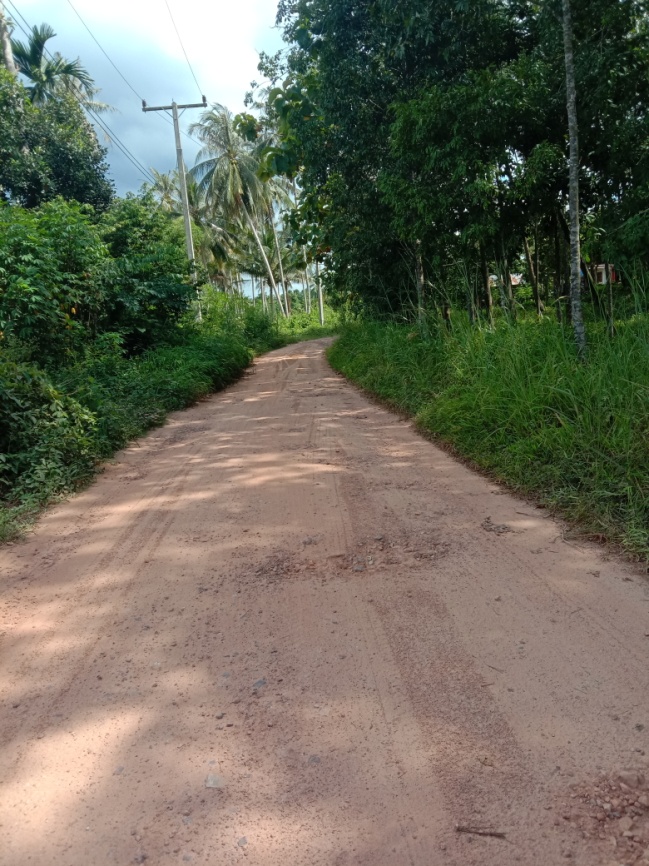                           ภาพที่ 7                                                           ภาพที่ 8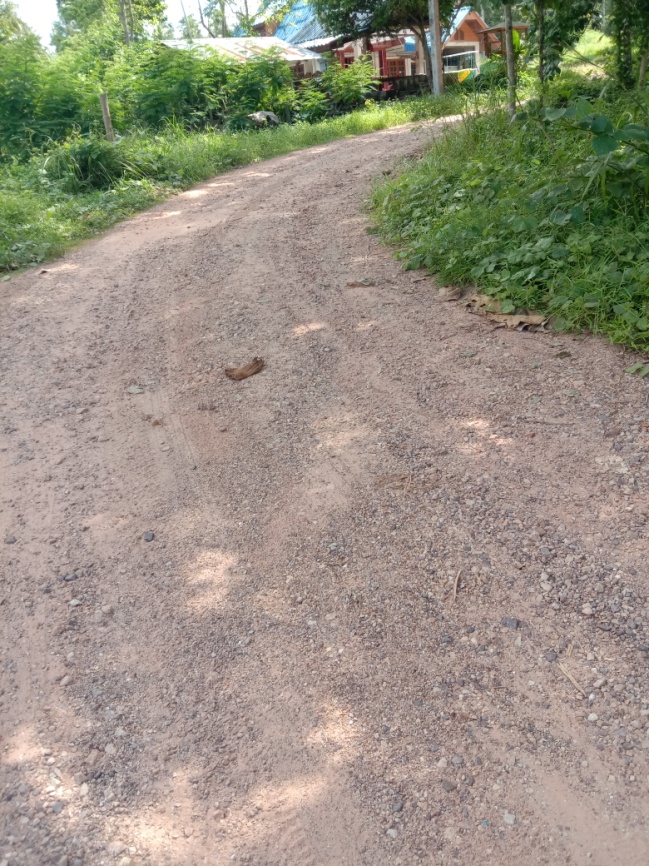 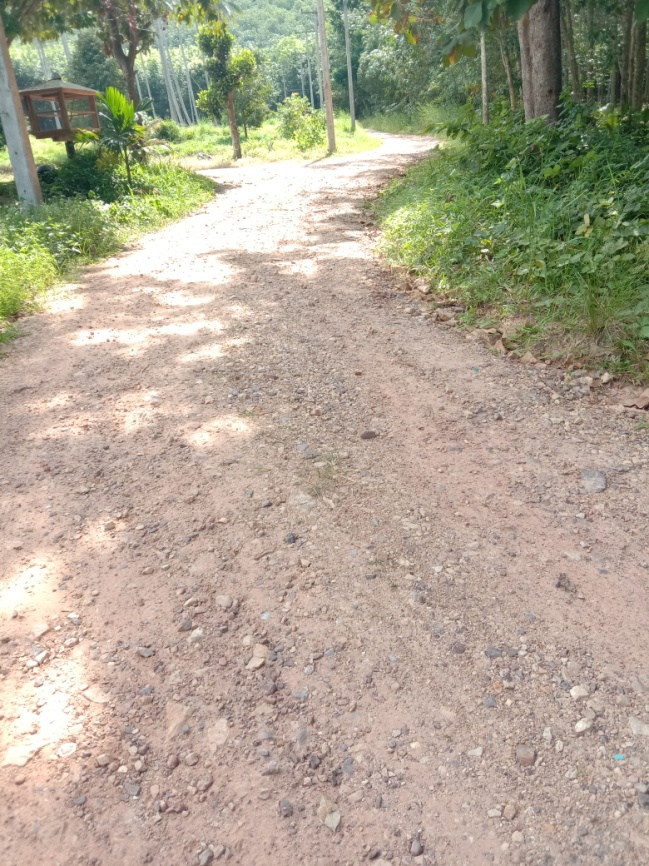                           ภาพที่ 9                                                           ภาพที่ 10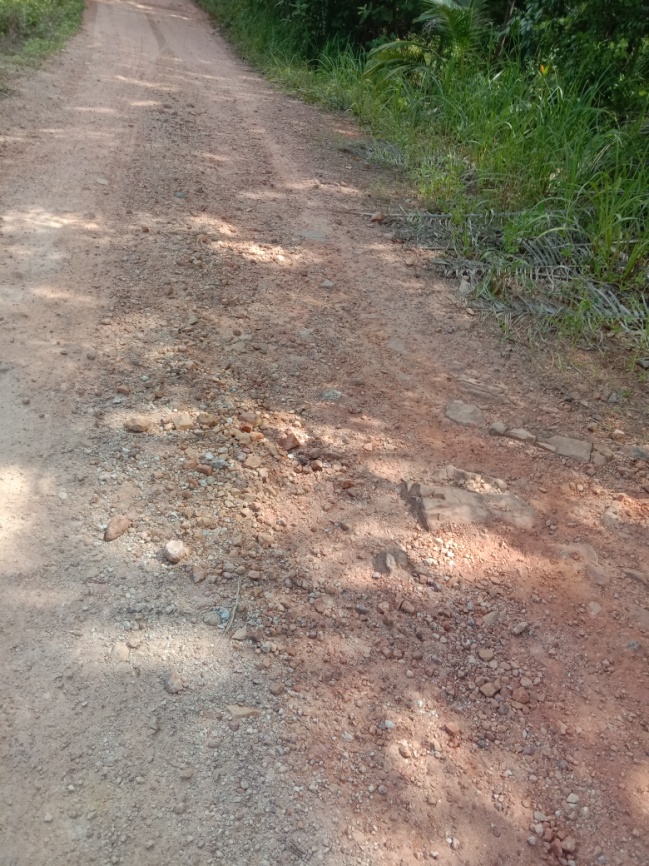 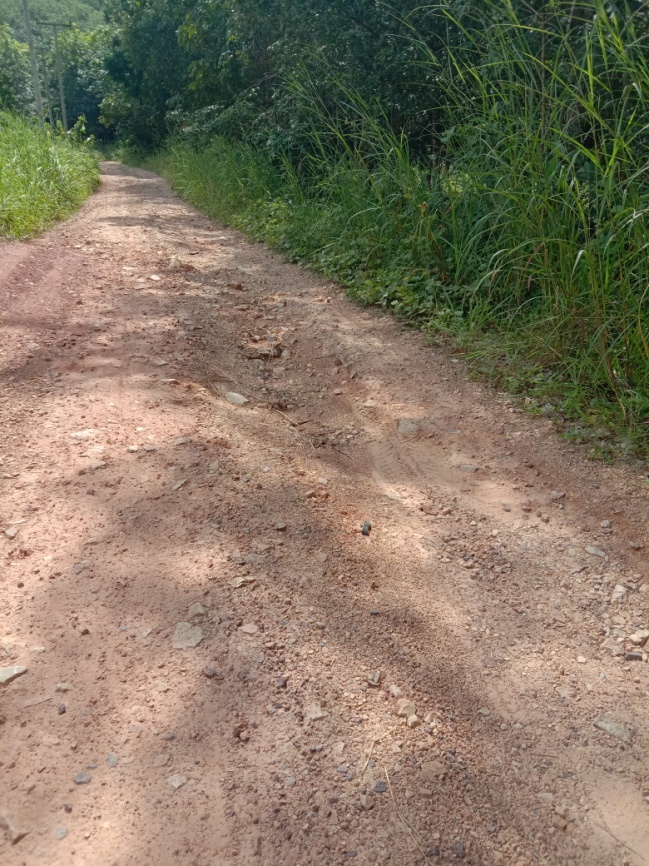                           ภาพที่ 11                                                           ภาพที่ 12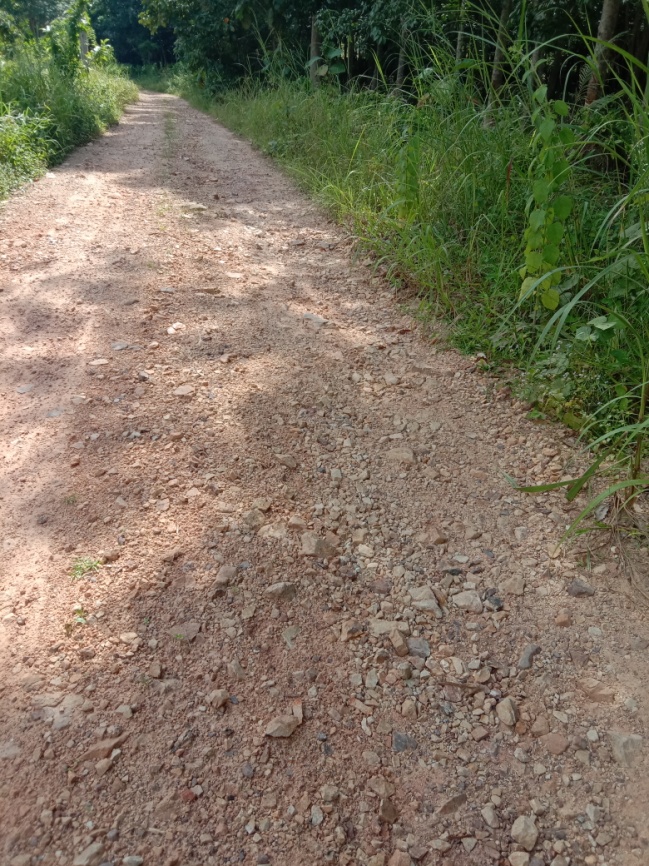 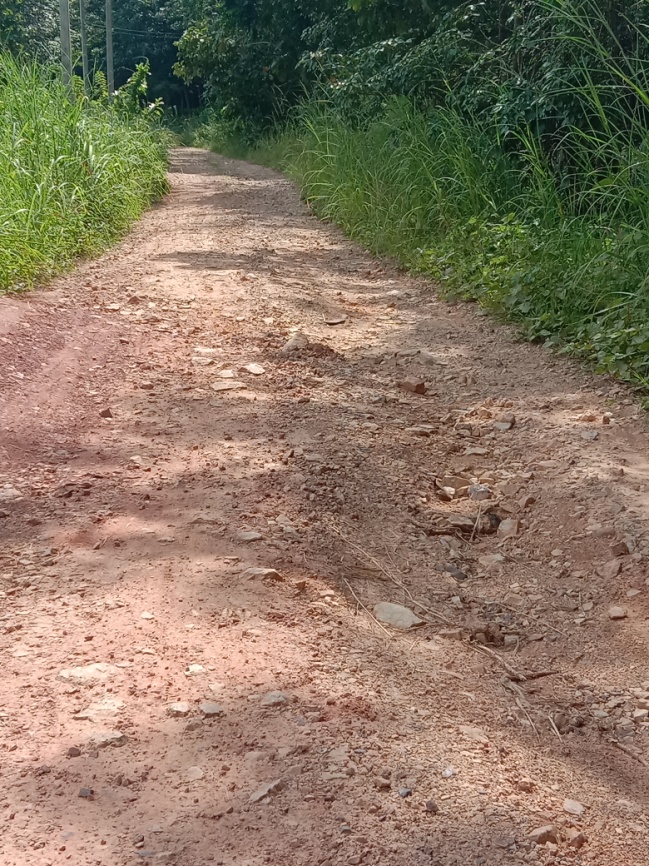                          ภาพที่ 13                                                          ภาพที่ 14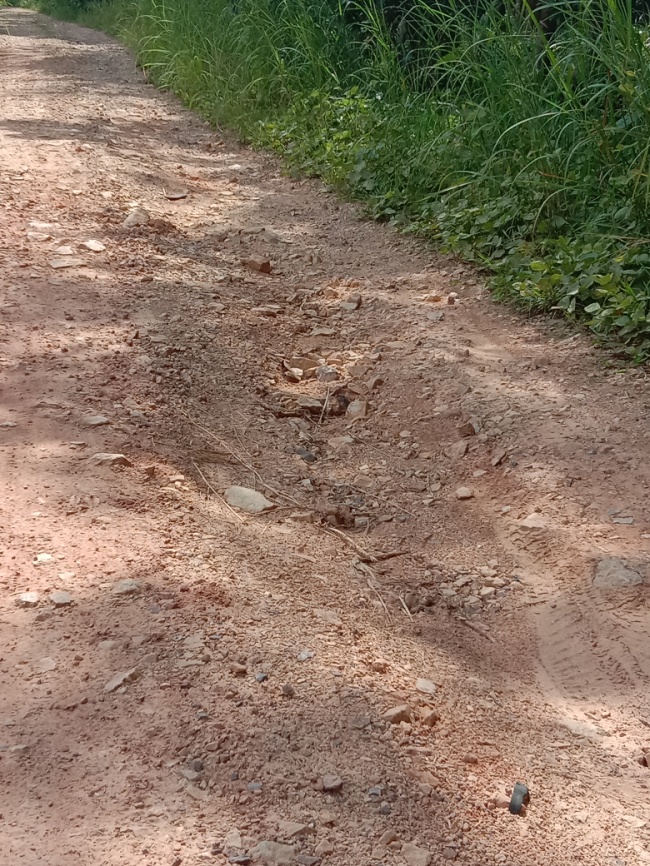 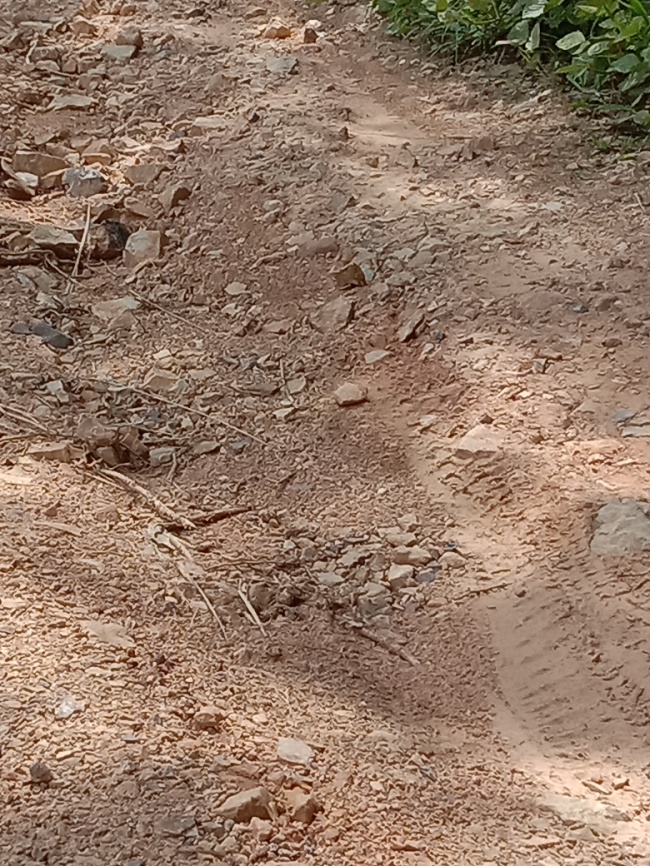                          ภาพที่ 15                                                          ภาพที่ 16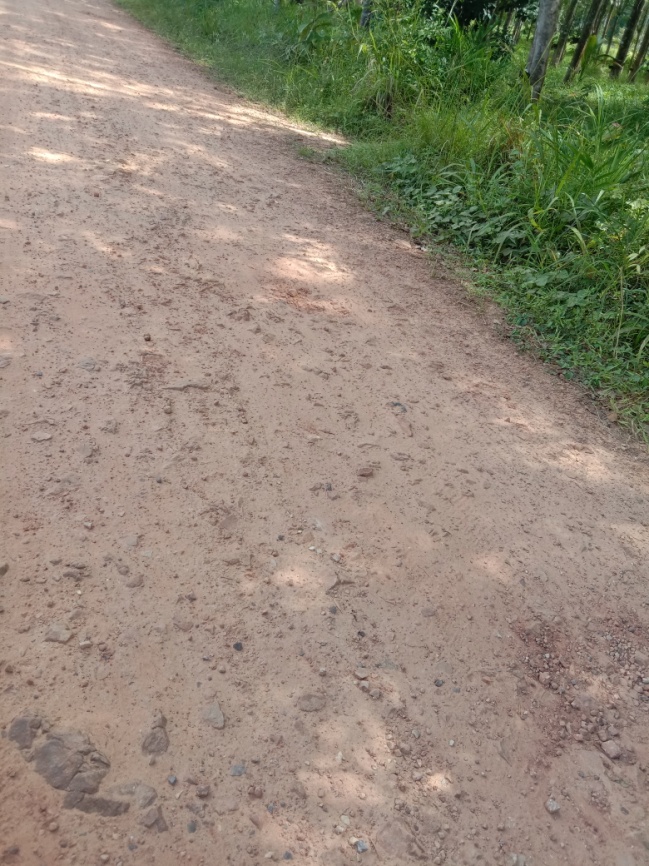 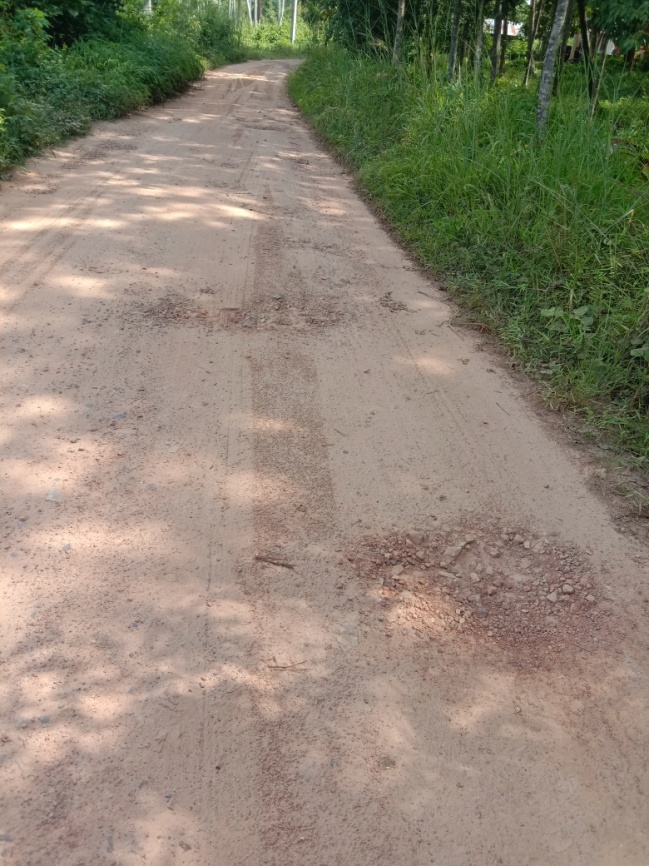                          ภาพที่ 17                                                          ภาพที่ 18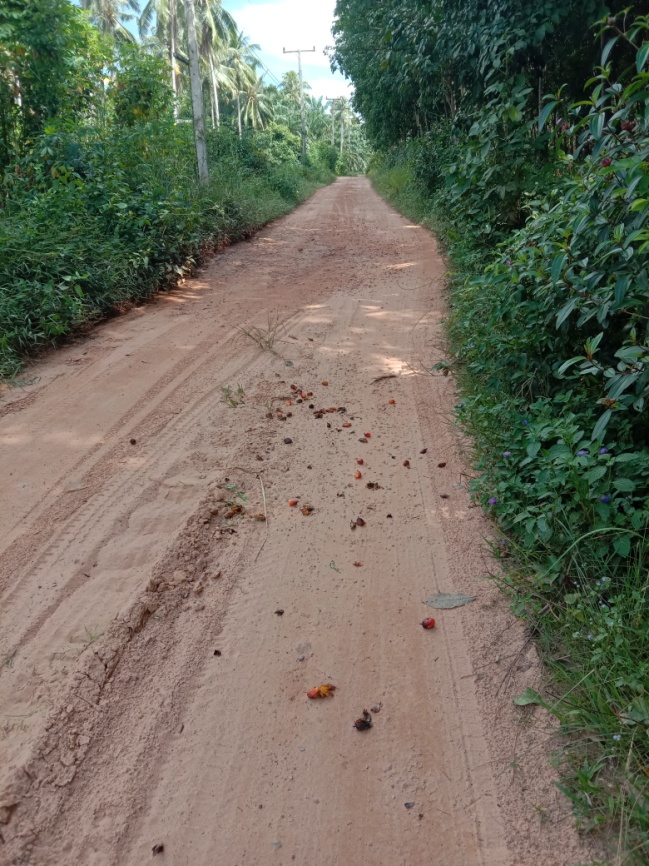 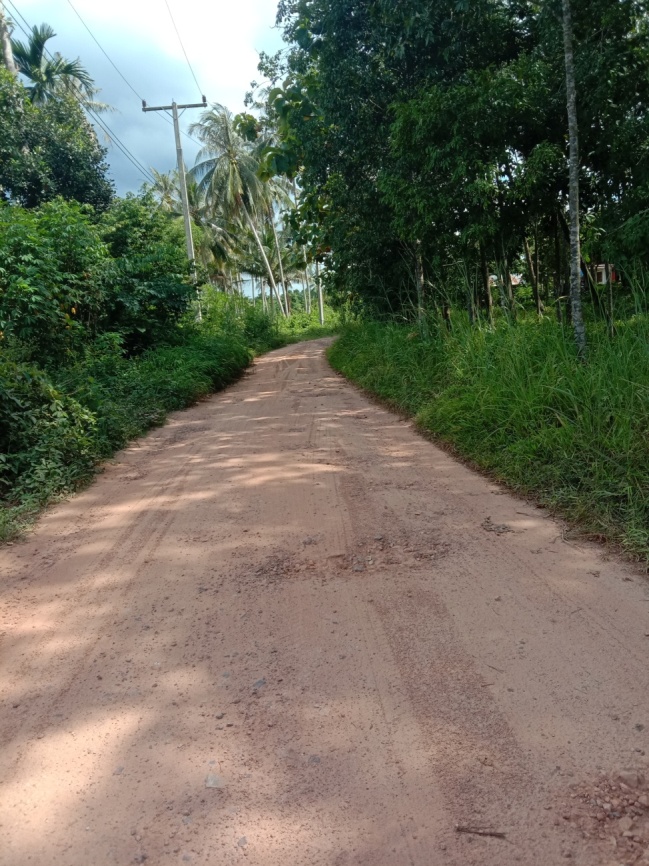                          ภาพที่ 19                                                          ภาพที่ 20